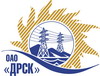 Открытое акционерное общество«Дальневосточная распределительная сетевая  компания»ПРОТОКОЛпроцедуры вскрытия конвертов с заявками участников ПРЕДМЕТ ЗАКУПКИ: открытый запрос предложений на ЭТП № 403217 на право заключения Договора: «Седельный тягач УРАЛ 6×6» для нужд филиала ОАО «ДРСК» «Амурские электрические сети».  (закупка 2693 раздел 2.2.2 ГКПЗ 2014 г)Плановая стоимость 3 400 000,00 руб. без учета НДС. Указание о проведении закупки от 18.08.2014 № 205ПРИСУТСТВОВАЛИ: постоянно действующая Закупочная комиссия 2-го уровня ВОПРОСЫ ЗАСЕДАНИЯ КОНКУРСНОЙ КОМИССИИ:В ходе проведения запроса предложений было получено 5 предложений, конверты с которыми были размещены в электронном виде на Торговой площадке Системы www.b2b-energo.ru.Вскрытие конвертов было осуществлено в электронном сейфе организатора запроса предложений на Торговой площадке Системы www.b2b-energo.ru автоматически.Дата и время начала процедуры вскрытия конвертов с предложениями участников:09:00 25.09.2014Место проведения процедуры вскрытия конвертов с предложениями участников:Торговая площадка Системы www.b2b-energo.ruВ конвертах обнаружены предложения следующих участников запроса предложений:РЕШИЛИ:Утвердить протокол вскрытия конвертов с заявками участниковОтветственный секретарь Закупочной комиссии 2 уровня                                  О.А. МоторинаТехнический секретарь Закупочной комиссии 2 уровня                                     Г.М. Терёшкина            № 507/МТПиР-Вг. Благовещенск25.09.2014 г.№Наименование участника и его адресПредмет и общая цена заявки на участие в запросе предложений1ООО "Авто Центр Самарагд" (675014 Амурская область, г. Благовещенск ул.Театральная,д.226)Предложение: подано 23.09.2014 в 03:58
Цена: 3 296 610,17 руб. (цена без НДС)2ЗАО "Уральская марка" (454091, г. Челябинск, пр. Ленина, д. 21-В, оф. 314)Предложение: Поставка Седельного тягача Урал, подано 22.09.2014 в 12:52
Цена: 3 395 762,71 руб. (цена без НДС)3ООО "Русская тройка" (454091, Россия, Челябинская обл., г. Челябинск, ул. Труда, д. 95, оф. 26)Предложение: поставка Седельного тягача Урал 6х6, для ОАО "ДРСК" "Амурские электрические сети", подано 22.09.2014 в 12:19
Цена: 3 400 000,00 руб. (цена без НДС)4ООО "ГИРД-Автофургон" (456300, Челябинская область, г. Миасс, ул. Севастопольская, д. 1 А)Предложение: подано 24.09.2014 в 08:33
Цена: 3 728 813,56 руб. (цена без НДС)5ООО "УралазТехноЦентр" (660118, Красноярский край, г. Красноярск, Северное шоссе, д. 25, стр. 4)Предложение: Седельный тягач 63704М-0111, подано 23.09.2014 в 10:04
Цена: 3 857 245,00 руб. (цена без НДС)